   "Горячая линия" по вопросам незаконных сборов денежных средств 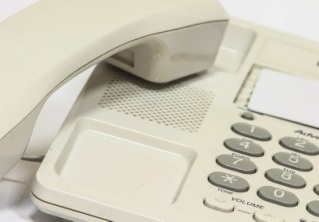 
МБОУ СОШ №37 г. Краснодар открыла телефон «горячей линии»  

«Горячая линия» работает ежедневно, кроме субботы и воскресенья с 9.00 до 17.00Телефон: 232-89-16Директор МБОУ СОШ № 37: Демченко Светлана Витальевна телефон: 232-89-54 Заместитель директора по УМР: Мурашкина Алёна АлександровнаТелефоны горячих линийАдминистрация Краснодарского краяМногоканальный круглосуточный телефон для обращений по различным вопросам:8 (861) 268-60-44Уполномоченный по правам ребенка в Краснодарском краеДорошенко Галина СтепановнаАдрес: 350063, Краснодарский край, г. Краснодар, ул. Советская, 35тел. (861) 268 41 17, факс (861) 268 43 15E-mail: uprkk1@list.ruОфициальный сайт Уполномоченного по правам ребенка в Краснодарском краеhttp://www.ombudsman-yug.com/Департамент социальной защиты населения Краснодарского краяАдрес: 350000, г. Краснодар, ул. Чапаева, 58тел. (861) 259-64-60,факс (861) 259-03-36,e-mail: pisma@dszn.krasnodar.ru Официальный E-mail: dszn@krasnodar.ruОфициальный сайт департамента: www.sznkuban.ruДепартамент семейной политики Краснодарского краяАдрес: 350063, г. Краснодар, ул. Пушкина, 22Тел. 8(861) 279-16-62Отзывчивый телефон:  8(861) 243-02-63факс: 8(861) 279-17-01E-mail: dfp@krasnodar.ru